Разговор «Тет-а-тет»Что запрещено в раннем возрасте?Администрация детского садаСамое главное правило – нельзя требовать от ребенка того, что может навредить его здоровью физическому или психическому. В этом случае родителям необходимо знать возрастные особенности детей раннего возраста.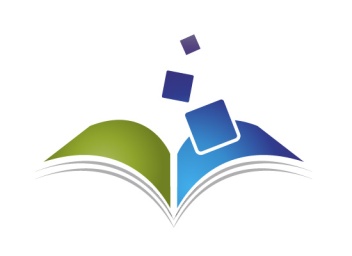 ВоспитательНе перегружайте ребенка. Как бы активны не были дети раннего возраста, они еще быстро устают, и часто после активной деятельности, ребенку требуется значительное время для отдыха. Важно чередовать подвижную деятельность с пассивной, чтобы у ребенка было время на восстановление сил.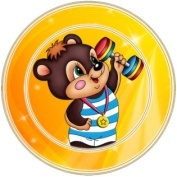 Педагог-психолог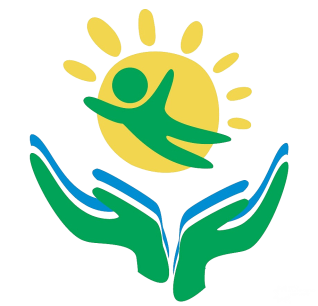 Правило № 1: Необходимо учитывать, что незрелый мозг маленького ребенка должен переработать большое количество информации, которую привносит окружающая среда. Поэтому нагружать мозг малыша чем-либо сверх «возрастной планки» не рекомендуется. Не стоит двухлетнего кроху «засаживать» читать, считать, печатать на клавиатуре. Для его умственного и эмоционального развития главное активно двигаться, посильно осваивать окружающий мир, чувствовать любовь и ласку взрослых.Инструктор по физическому воспитаниюВ раннем возрасте кости ребёнка богаты кровеносными сосудами. Они эластичны, гибки, легко деформируются и искривляются, так как костная система детей раннего возраста имеет значительные зоны хрящевой ткани, мягкие слабые связки и суставы. У малышей ещё нет устойчивых изгибов позвоночника, которые появляются лишь к 4-м годам. Всё это надо учитывать при проведении игр и занятий с детьми. Например, если упражнение проводится лёжа на спине, то необходимо, чтобы ребёнок лежал прямо. Исключаются упражнения силовые (перенос тяжестей, висы на руках и т.п.) и связанные с длительным пассивным ожиданием. При овладении ходьбой и бегом у ребёнка появляется грудной тип дыхания, увеличивается объём легких. Дыхание учащается только при сильном возбуждении и при физических нагрузках. Поэтому важно, чтобы подвижные игры и физические упражнения проходили в чистом, хорошо проветриваемом помещении или на свежем воздухе. Помните, что упражнения, где ребёнок вольно или невольно задерживает дыхание, крайне нежелательны. Развитие мышц скелета, равно как и сердечной мышцы малышей базируется на развитии нервной системы. В связи с этим, хорошие результаты даёт обучение, если малыш испытывает положительные эмоции (радость, удовольствие, удовлетворении, что активизирует его, способствует нормальной деятельности сердечнососудистой и нервной систем). Содержание упражнений должно заинтересовать ребёнка, увлечь его, но не следует его заставлять заниматься – принуждение вызывает естественный протест, отрицательные эмоции.Учитель-логопедЕсли ваш малыш не говорит или отстает в речевом развитии, не следует ждать – попробуйте помочь ему самостоятельно. Не бойтесь начать занятия слишком рано – бойтесь опоздать!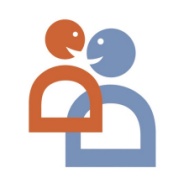 Музыкальный руководитель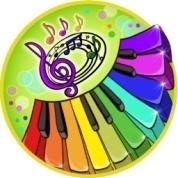 Не «приклеивайте» вашему ребенку ярлык «НЕМУЗЫКАЛЬНЫЙ», от природы все дети имеют музыкальные способности. Однако стоит придерживаться некоторых рекомендаций, которые помогут уберечь от таких неприятностей, как разрыв голосовых связок, потеря голоса или простуда:Учите ребенка петь спокойно: кричать песни во все горло не желательно, так как голосовые связки детей, в отличие от взрослых, тонкие и короткие, поэтому запредельные нагрузки могут травмировать их.Не стоит позволять ребенку петь на улице в сырую и холодную погоду с температурой ниже 180С. В таких условиях ребенок легко может простудить горло и сильно заболеть.Не стоит позволять малышу громко и долго кричать, пищать и визжать. Если ребенок громко истерит, найдите способ успокоить его – все это может стать причиной болезней дыхательных путей.Подбирайте ребенку такой репертуар, чтобы он соответствовал объему его голоса. Это значит, что петь малыш должен свободно, комфортно, не запинаясь от слишком высоких или низких нот.Нельзя разговаривать с ребенком слишком громко, необходимо исключить из общения окрики, не посещайте с детьми слишком громкие мероприятия (концерты, хоккейные матчи), так как может притупиться слух ребенка, а шум негативно влияет на нервную систему.Пойте вместе с ребенком. Старайтесь при этом не заглушать голос малыша. Напротив, пусть в этих песнях малыш солирует, а вы ему тихонько подпевайте.Не высмеивайте и не ругайте ребенка, если он поет фальшиво, неодобрение взрослых может надолго лишить его желания петь.